N° CHAPITRE ou TITRE CHAPITRE (s’il y en a)Les numéros de bas de page commencent à 8 : ne vous inquiétez pas, c’est normal !Voici en exemple de texte au format « Paragraphe de texte normal ».Vous pouvez choisir de reproduire cette mise en forme avec l’outil princeau.Vous pouvez également utiliser les feuilles de style, en suivant la procédure : sélectionner le texte à mettre en forme ; dans l'onglet Accueil, cliquer sur la petite flèche en bas de la commande Styles ; cliquer dans la liste sur le style « Normal ; Paragraphe ».À chaque retour à la ligne, le style « Paragaraphe »se répète. Voici un exemple de « Dialogues » : là aussi, vous pouvez choisir de reproduire cette mise en forme avec l’outil pinceau.Ou alors vous pouvez utiliser les feuilles de style, en suivant la procédure : sélectionner le texte à mettre en forme ; dans l'onglet Accueil, cliquer sur la petite flèche en bas de la commande Styles ; cliquer dans la liste sur le style « Dialogues ».À chaque retour à la ligne, la mise en forme « Dialogues » se répète. Pour revenir à la mise en forme « Paragraphe », choisir à nouveau le style « Normal ; Paragraphe » dans la liste.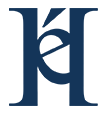 